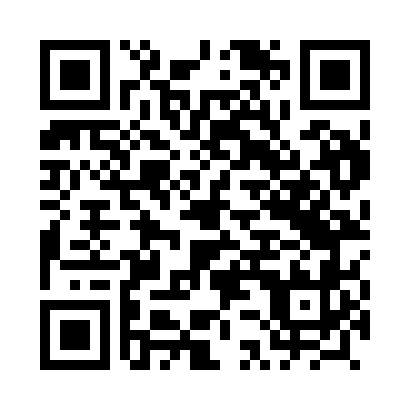 Prayer times for Niemcza, PolandWed 1 May 2024 - Fri 31 May 2024High Latitude Method: Angle Based RulePrayer Calculation Method: Muslim World LeagueAsar Calculation Method: HanafiPrayer times provided by https://www.salahtimes.comDateDayFajrSunriseDhuhrAsrMaghribIsha1Wed3:025:2612:505:568:1410:282Thu2:595:2412:505:578:1610:313Fri2:555:2312:505:588:1710:344Sat2:525:2112:495:598:1910:375Sun2:485:1912:496:008:2010:406Mon2:455:1712:496:018:2210:437Tue2:415:1612:496:028:2310:468Wed2:385:1412:496:038:2510:499Thu2:355:1212:496:048:2610:5210Fri2:345:1112:496:048:2810:5511Sat2:335:0912:496:058:3010:5712Sun2:335:0812:496:068:3110:5713Mon2:325:0612:496:078:3210:5814Tue2:325:0512:496:088:3410:5915Wed2:315:0312:496:098:3510:5916Thu2:305:0212:496:108:3711:0017Fri2:305:0112:496:118:3811:0118Sat2:294:5912:496:118:4011:0119Sun2:294:5812:496:128:4111:0220Mon2:284:5712:496:138:4211:0221Tue2:284:5612:496:148:4411:0322Wed2:284:5412:496:158:4511:0423Thu2:274:5312:496:158:4611:0424Fri2:274:5212:506:168:4811:0525Sat2:264:5112:506:178:4911:0526Sun2:264:5012:506:188:5011:0627Mon2:264:4912:506:188:5111:0728Tue2:254:4812:506:198:5211:0729Wed2:254:4712:506:208:5411:0830Thu2:254:4612:506:208:5511:0831Fri2:254:4612:506:218:5611:09